Utveckla AMS externa samverkan kring sysselsättningsfrämjande åtgärder	Samverkan är ett av de viktigaste nyckelorden för att hantera de utmaningar som följer de höga arbetslössiffrorna på grund av Coronakrisen. För att motverka eventuella stuprörstendenser i arbetet bör landskapsregeringen initiera en utvecklad samverkan mellan AMS, KST, studerandehälsan och tredje sektorns aktörer (som exempelvis Ungdomshuset Boost) för att identifiera och aktivera hjälpåtgärder för att sysselsätta långtidsarbetslösa och hemmasittare i alla åldrar och andra personer som befinner sig långt ifrån arbetsmarknaden.FÖRSLAGRubrik i den allmänna motiveringen: Åtgärder för sysselsättning och tillväxtSida:14Följande text läggs till: ”Landskapsregeringen avser att initiera en utvecklad samverkan mellan AMS, KST, studerandehälsan och tredje sektorns aktörer för att identifiera och aktivera hjälpåtgärder i syfte att erbjuda sysselsättning till långtidsarbetslösa och hemmasittare i alla åldrar och andra personer som av olika anledningar befinner sig långt ifrån arbetsmarknaden.”Mariehamn den 5 maj 2021Simon Påvals				Katrin SjögrenPernilla Söderlund			Ingrid Zetterman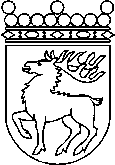 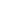 Ålands lagtingBUDGETMOTION nr  91/2020-2021BUDGETMOTION nr  91/2020-2021Lagtingsledamot DatumSimon Påvals m.fl. 2021-05-05Till Ålands lagtingTill Ålands lagtingTill Ålands lagtingTill Ålands lagtingTill Ålands lagting